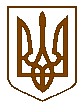 УКРАЇНАЧЕРНІГІВСЬКА МІСЬКА РАДАРОЗПОРЯДЖЕННЯ28 серпня 2015 року								№ 202-рПро оголошення дня жалоби у місті ЧерніговіДля вшанування пам’яті загиблого під час виконання військового обов’язку Барановського В'ячеслава Миколайовича, капітана Збройних сил України та пам’яті військовослужбовців – учасників антитерористичної операції, які загинули, захищаючи незалежність, суверенітет і територіальну цілісність України, мирних жителів на сході України, керуючись статтею 59 Закону України "Про місцеве самоврядування в Україні":1. Оголосити у місті Чернігові 29 серпня 2015 року днем жалоби.	2. На знак скорботи за загиблими забезпечити приспущення Державного Прапора України з чорною стрічкою на будівлях і спорудах органів державної виконавчої влади, місцевого самоврядування, підприємств, установ і організацій міста.	3. Обмежити проведення розважально-концертних заходів на території міста.	4. Заборонити звучання розважальної музики на ринках, у закладах торгівлі та ресторанного господарства, в громадському транспорті, вуличного мовлення.	5. Відділу зв’язків з громадськістю міської ради (Кравченко М. О.) забезпечити оприлюднення цього розпорядження в засобах масової інформації.	6. Контроль за виконанням цього розпорядження залишаю за собою.Міський голова 								О. В. Соколов